National Dong Hwa UniversitySister University Report410921379University of Oxford Hertford collegeUniversity of Oxford Hertford collegeUniversity of Oxford Hertford collegePieminister
The Head of the River

WasabiTesco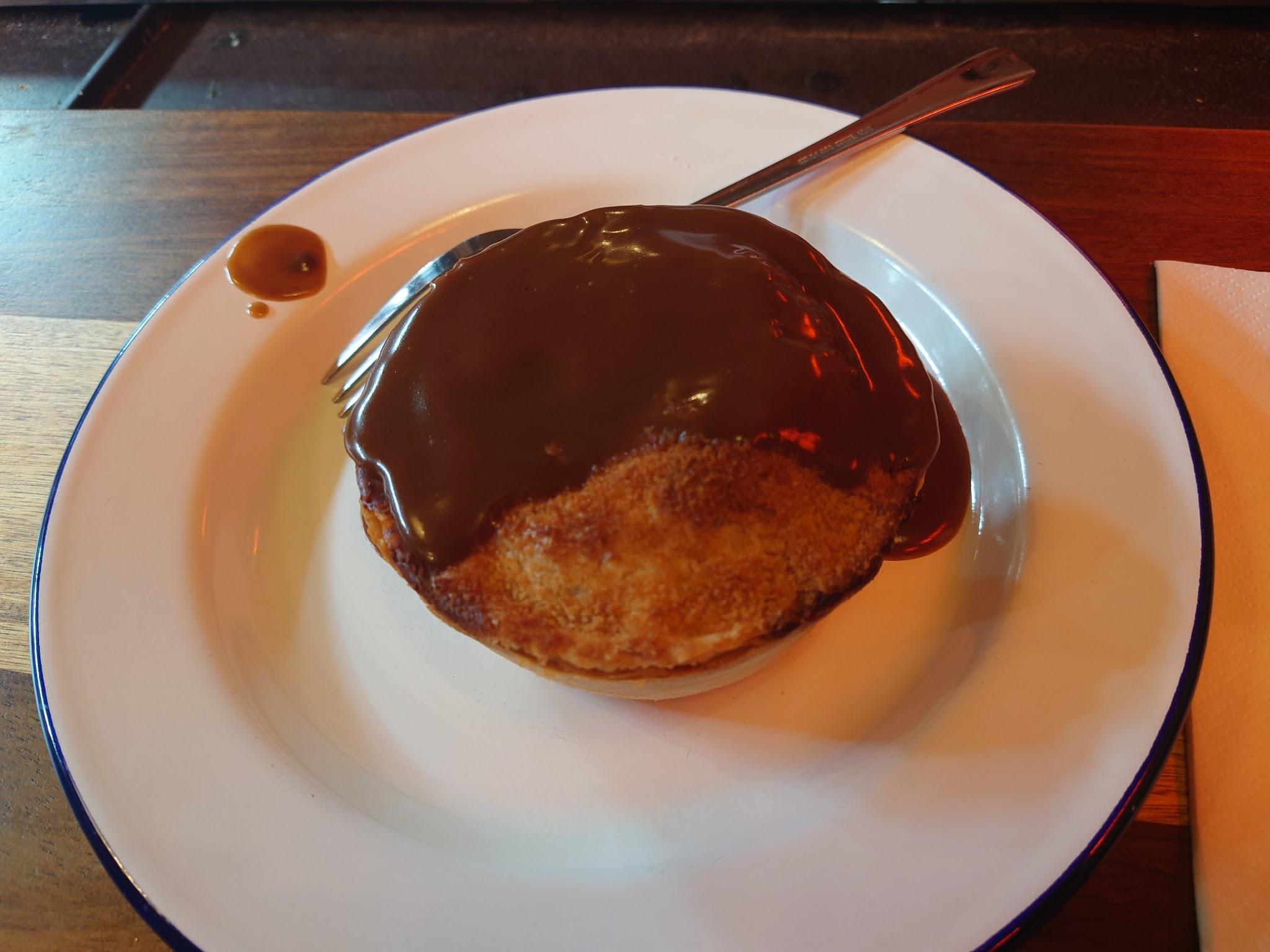 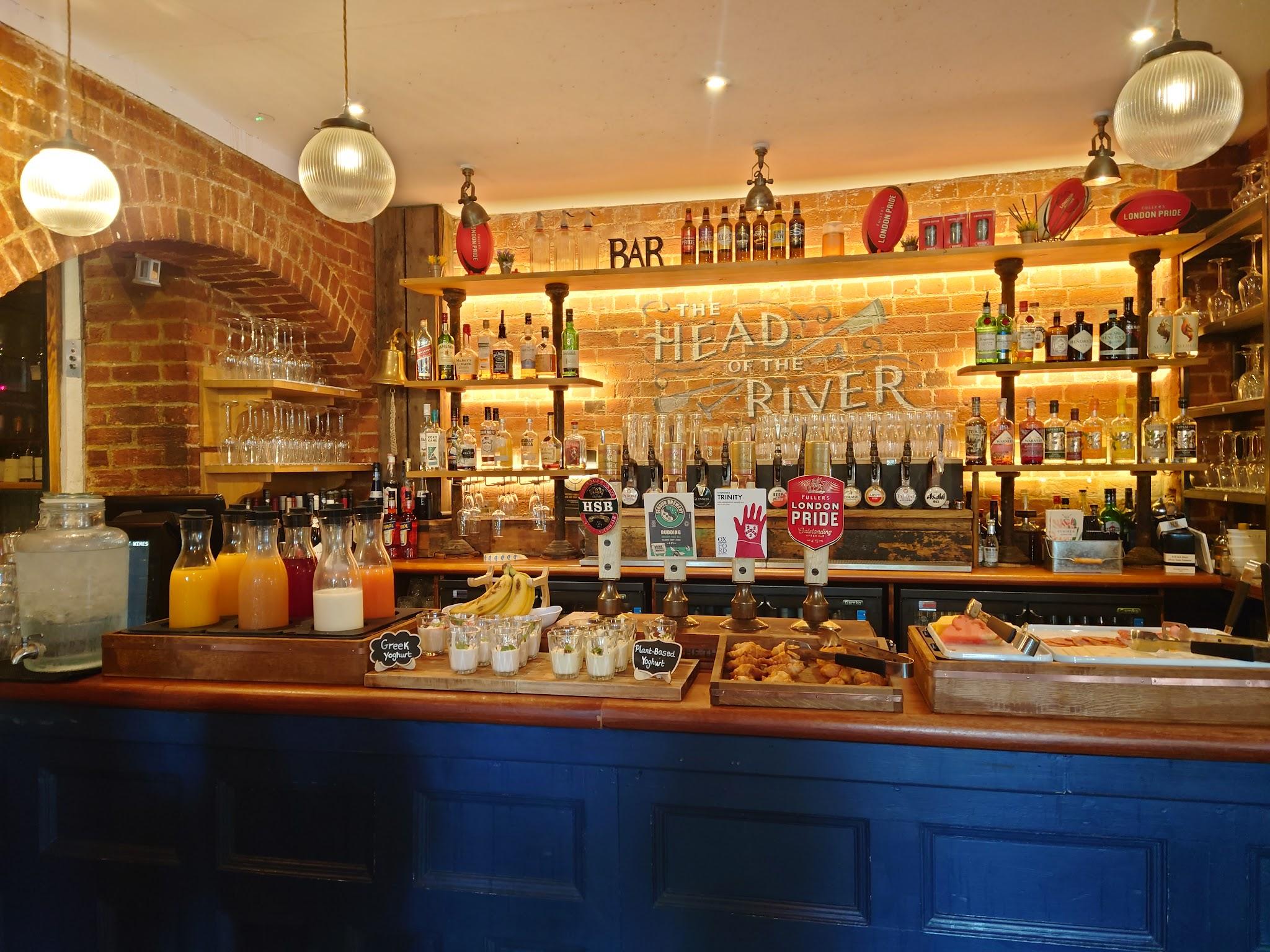 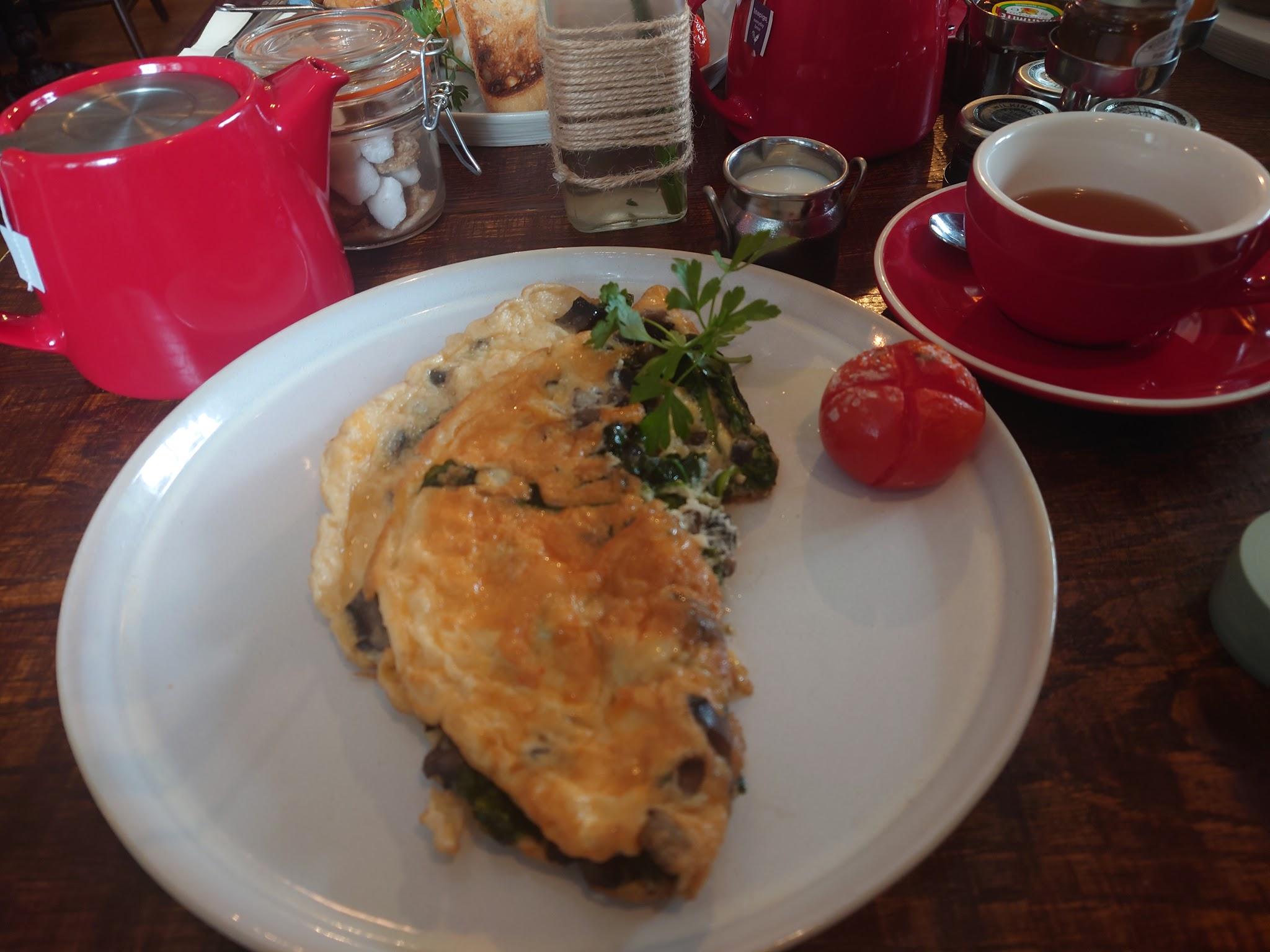 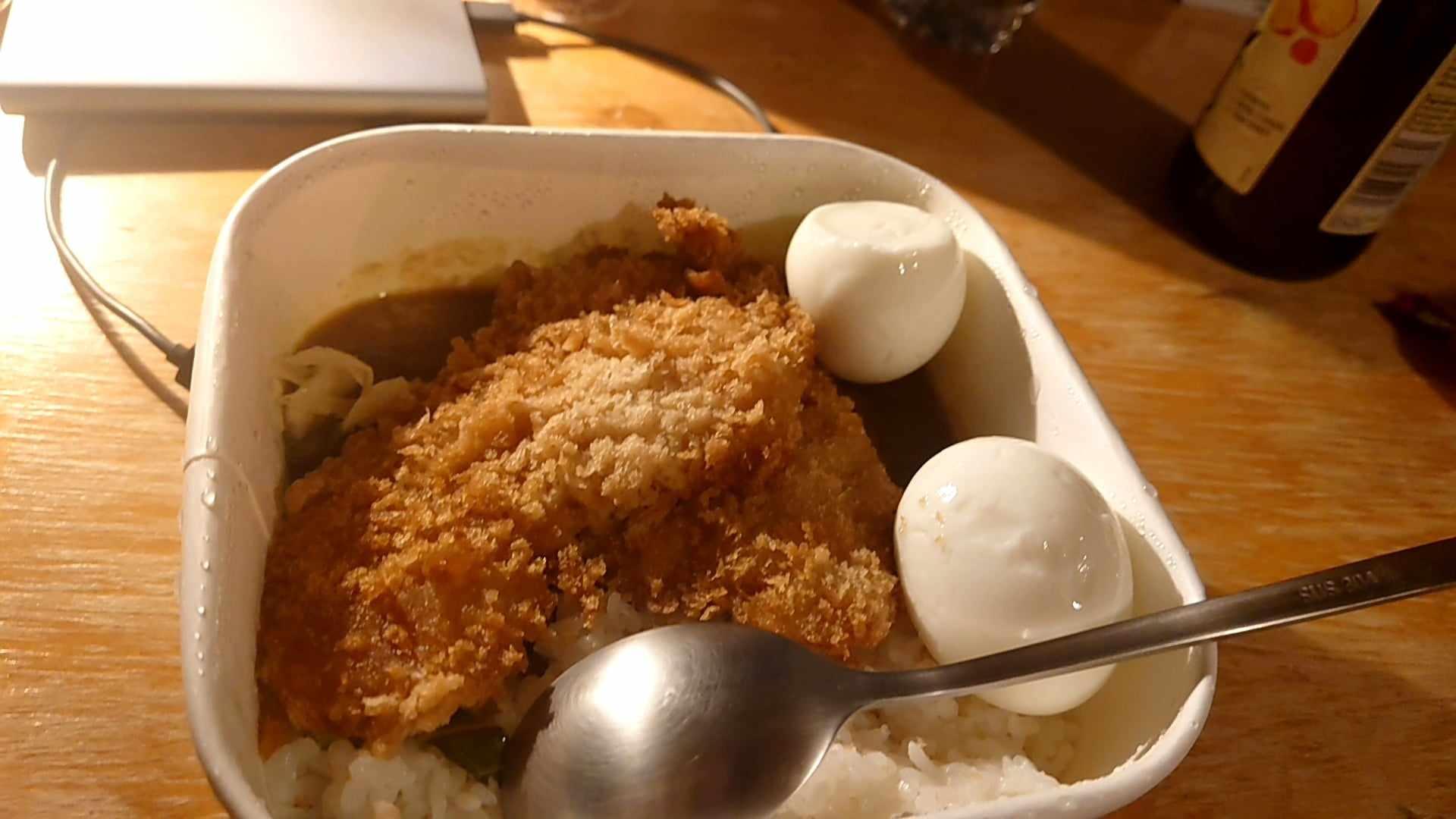 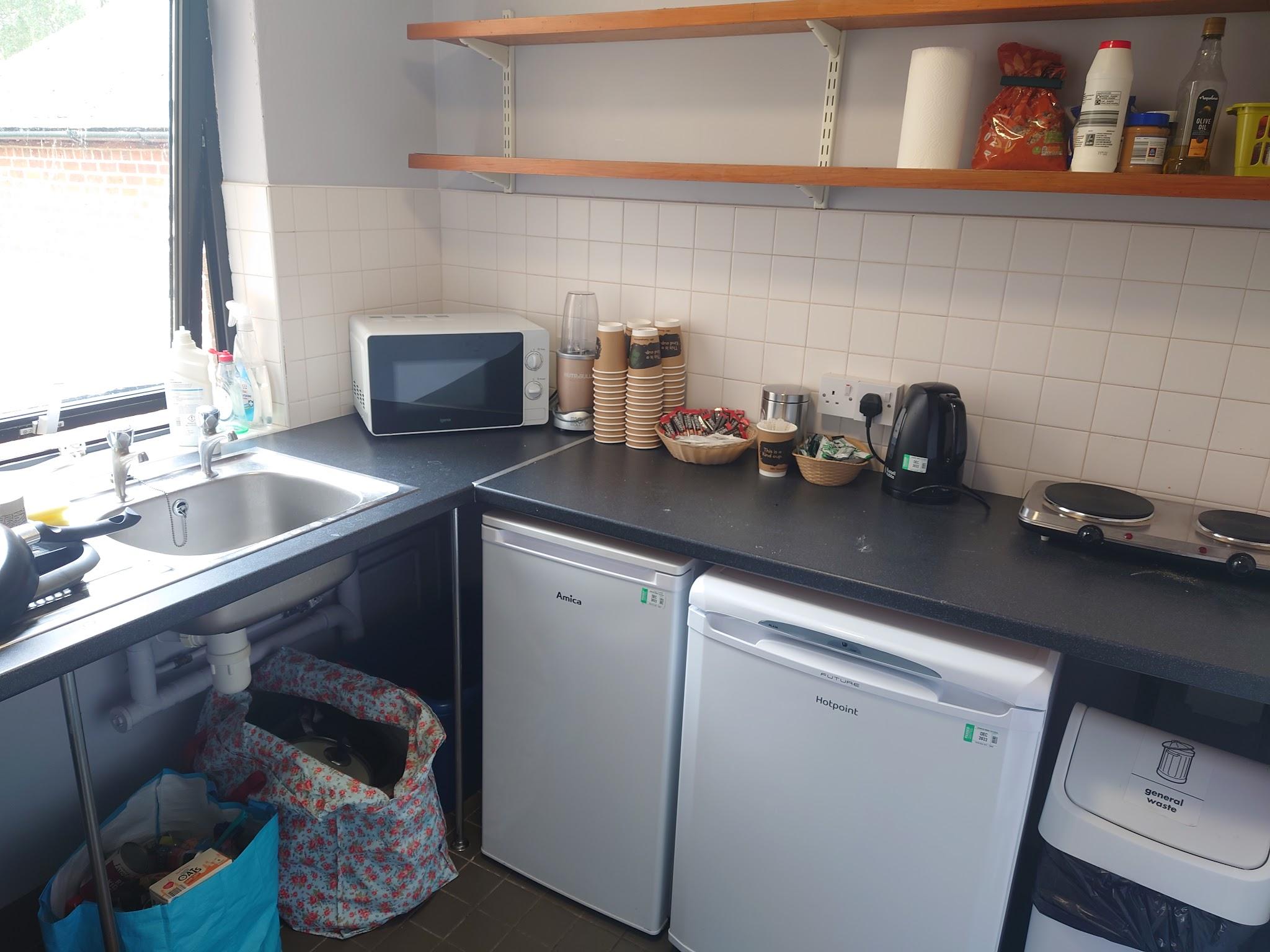 Thorpe Park, London
Bicester Village
Sunmmertown

West GateCovered MarketBritish HeartWhittardAirport Tax Free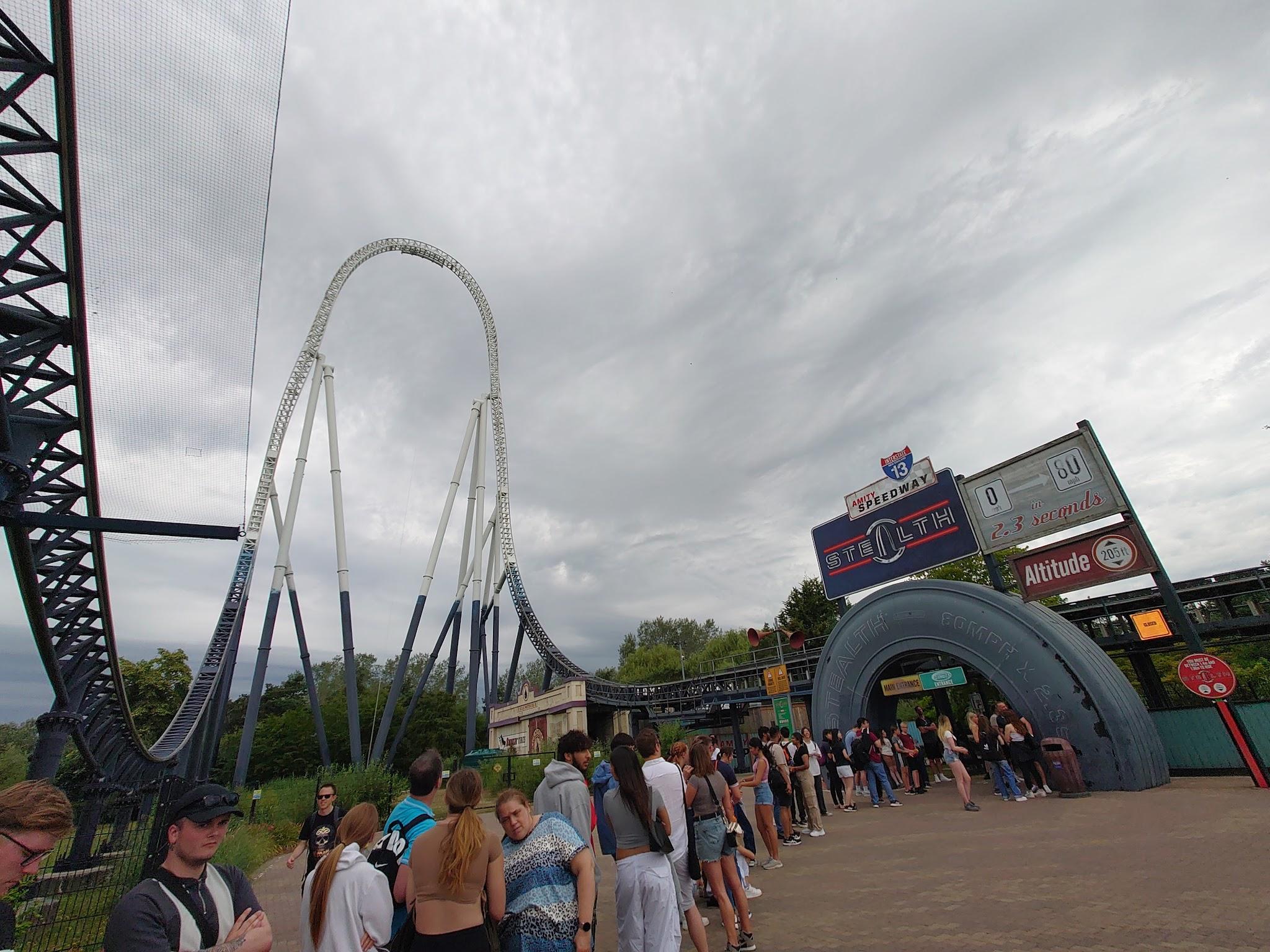 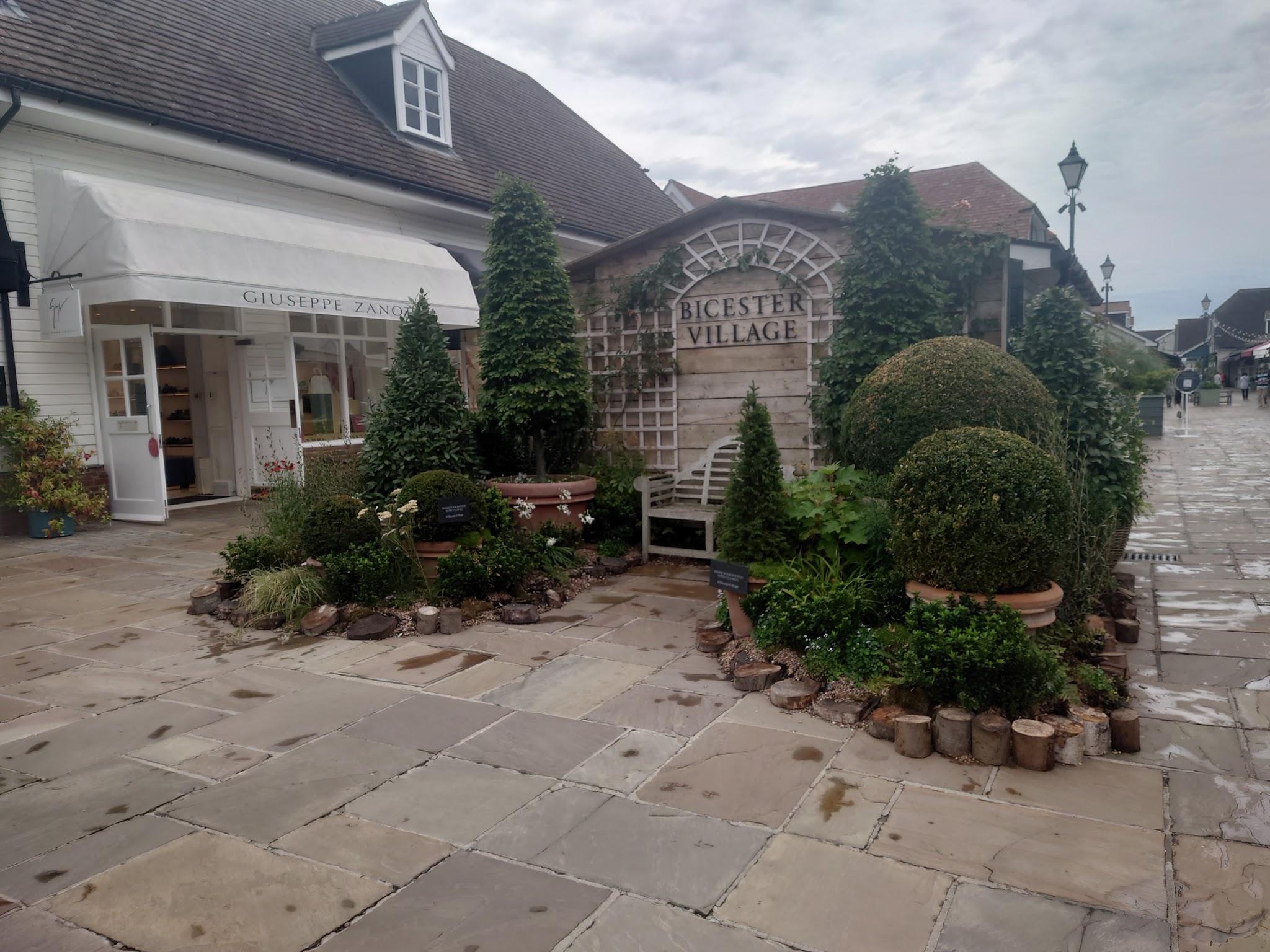 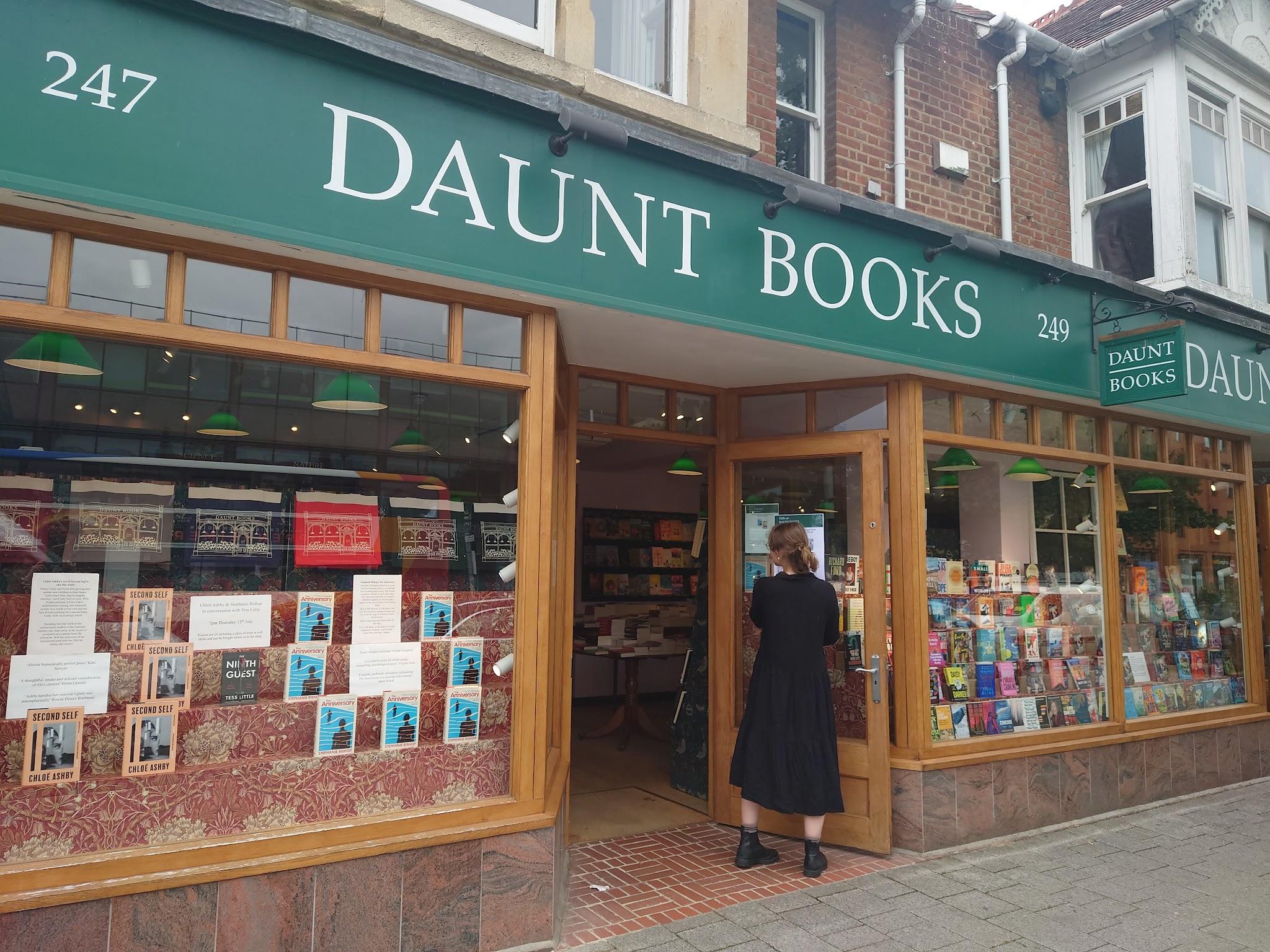 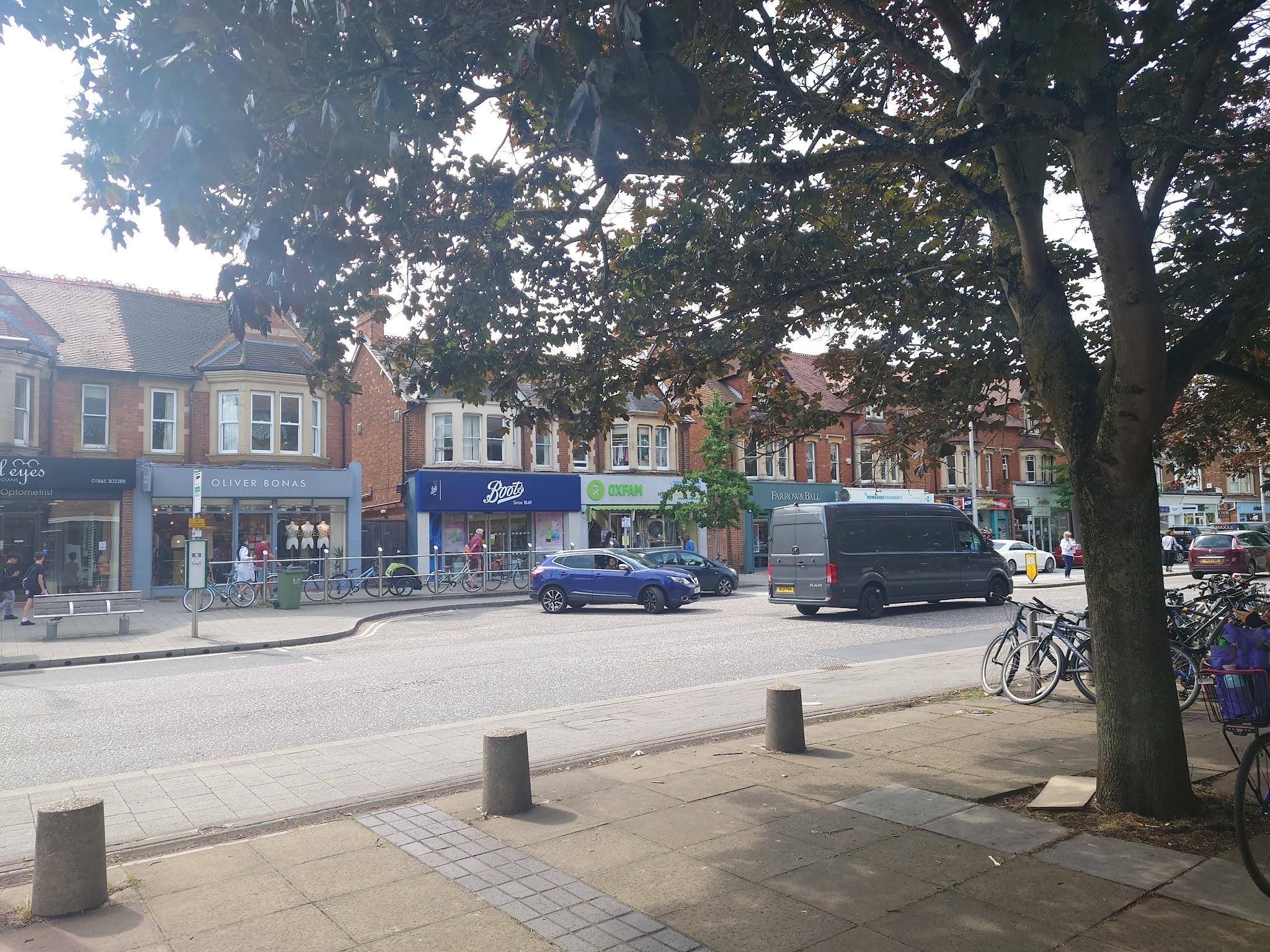 Pieminister
The Head of the River

WasabiTescoThorpe Park, London
Bicester Village
Sunmmertown

West GateCovered MarketBritish HeartWhittardAirport Tax FreePieminister
The Head of the River

WasabiTescoThorpe Park, London
Bicester Village
Sunmmertown

West GateCovered MarketBritish HeartWhittardAirport Tax FreePieminister
The Head of the River

WasabiTescoThorpe Park, London
Bicester Village
Sunmmertown

West GateCovered MarketBritish HeartWhittardAirport Tax Free